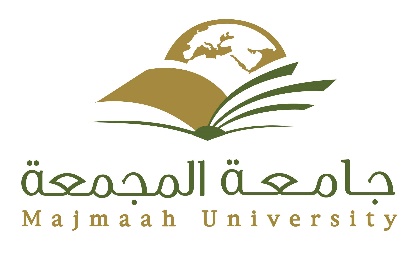 Majmaah University
College of Engineering
Electrical Engineering DepartmentLAB REPORT EXPERIMENT TITLE.
By:Submitted toLab Administrator NameDate: day/month/yearEXAMPLE FORMAT FOR A TECHNICAL REPORT TitleThe title should clearly and briefly indicate what the report is about.IntroductionBackground to the report, including discussion of previous studies in the area or related studies. The introduction should also clearly outline the reason for the study/report, including objectives and any working hypotheses.MethodologyExperimental/sampling designA description of the study area and study design, including detail such as equipment used in field and laboratory work, methodology for selecting sampling sites, field work undertaken and methods of laboratory analysis. This detail needs to include what parameters were tested and any standards and protocols used in the laboratory analysis of samples.Data analysisAn outline of how the data obtained from sampling and laboratory analysis were analyzed, including details of any statistical tests undertaken and their assumptions and limitations.ResultsA description of the results obtained without any explanation or interpretation of them. Visual aids such as graphs, tables and maps may be used to summarize the results. If raw data is to be included in the report, it should be placed in an appendix rather than in the results section. DiscussionThe results of the study are interpreted and implications of these results in terms of the project objectives are discussed. A discussion of how the results relate to other studies is also common. An evaluation of the methodology used may also be undertaken.ConclusionsSummarizes specific conclusions drawn from the results in terms of the project objectives and working hypotheses. RecommendationsRecommendations as to future management actions and/or studies are made based on the findings of the study.ReferencesLists the literature cited in the report.AppendicesMay contain detailed information such as data tables, laboratory reports or photographs.Student Namestudent IDCourse Name:                                 , Code:Academic Year  : Semester            : 